Formato de evaluación semestral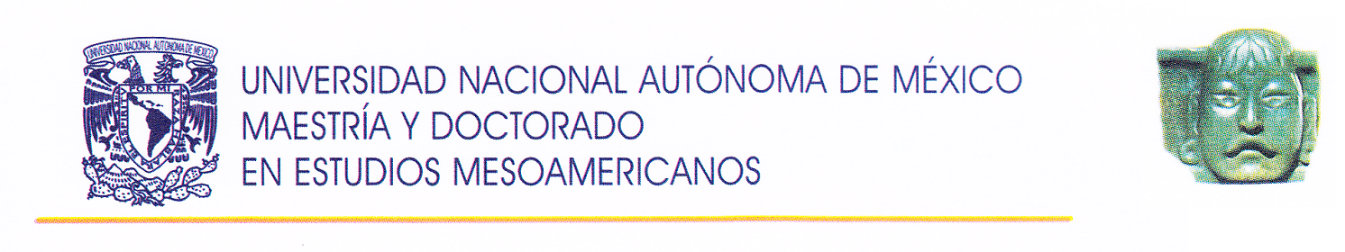 Nombre completo: Fecha:            						    Número de cuenta:Título del trabajo de grado: Porcentaje de avance (redacción de la tesis):          %Informe semestre 2018-2 (Febrero a Mayo de 2018)Breve descripción del avance del trabajo de Investigación realizado, con respecto al cronograma inicial:Anexar cronograma de trabajo para el próximo semestre (Agosto a Diciembre de 2018)___________________________                                                   _____________________________    Nombre y firma del Alumno			      	      Nombre y firma del tutor (o cotutores)                                                                